LES PASSEJAÏRES DE VARILHES                    				  	 FICHE ITINÉRAIRETARASCON n° 171"Cette fiche participe à la constitution d'une mémoire des itinéraires proposés par les animateurs du club. Eux seuls y ont accès. Ils s'engagent à ne pas la diffuser en dehors du club."Date de la dernière mise à jour : 3 novembre 2020La carte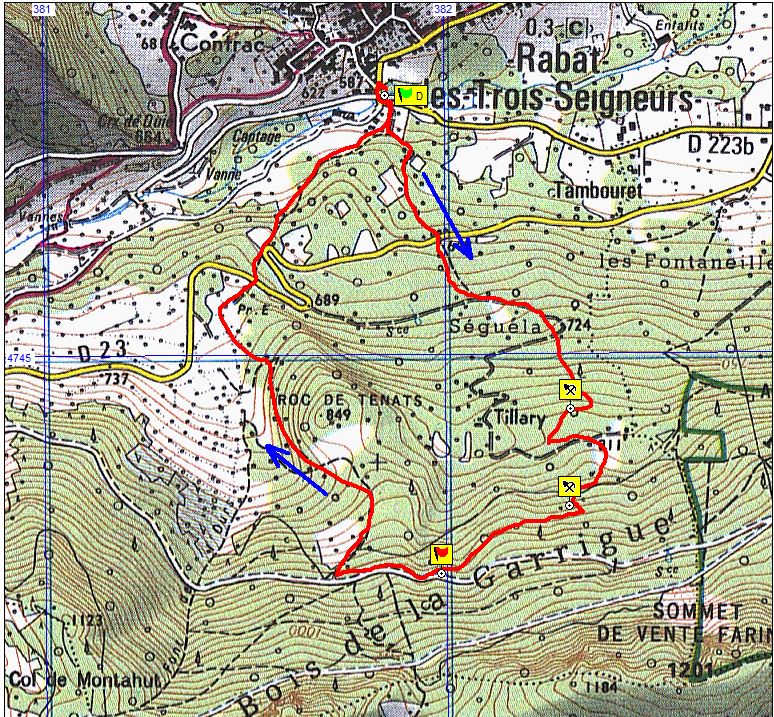 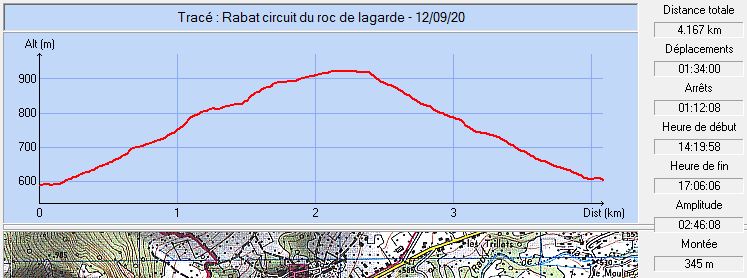 Commune de départ et dénomination de l’itinéraire : Rabat Les Trois Seigneurs – Parking du bord de la Courbière – Circuit du Roc de Lagarde depuis RabatDate, animateur(trice), nombre de participants (éventuel) :12.09.2020 – A. Rétière – 8 participants L’itinéraire est décrit sur les supports suivants : Parcours "inventé" par Andréanne Rétière et Philippe Leclerc, combinaison de plusieurs parcours sur les topo-guides de Rabat Les Trois SeigneursClassification, temps de parcours, dénivelé positif, distance, durée :Marcheur – 2h00 – 335 m – 3,8 km – ½ Journée               Indice d’effort : 43  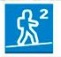 Balisage : JauneParticularité(s) : Site ou point remarquable :Passage par les deux vestiges du site minier (fer) de RabatTrace GPS : Oui Distance entre la gare de Varilhes et le lieu de départ : 28 kmObservation(s) : Ce parcours emprunte des chemins récemment ouverts et balisés par nos amis de Rabat Les Trois Seigneurs : Philippe Leclerc, Andréanne Retière, François Rasselet et Christiane Tilmont.